Федеральное государственное бюджетное образовательное учреждениевысшего образования«ДАГЕСТАНСКИЙ ГОСУДАРСТВЕННЫЙ МЕДИЦИНСКИЙ УНИВЕРСИТЕТ»(ФГБОУ ВО ДГМУ Минздрава России)РАБОЧАЯ ПРОГРАММАпо  дисциплине  «Философские проблемы медицины»Индекс дисциплины  Б1.В.ДВ.1 Специальность – 31.05.02 Педиатрия Уровень высшего образования: специалитетКвалификация выпускника: Врач-педиатр общей практикиФакультет: ПедиатрическийКафедра:  Гуманитарных дисциплинФорма обучения:  очнаяКурс: 2Семестр: IIIВсего трудоёмкость: 3 з.е/108 часа  Лекции: 8 часовПрактические занятия: 16 часов Самостоятельная работа: 84 часа	МАХАЧКАЛА – 2019Рабочая программа дисциплины «Философские проблемы медицины» разработана на основании рабочего плана ОПОП ВО по специальности 31.05.02 – Педиатрия (уровень высшего образования – специалитет), утвержденного Ученым советом ФГБОУ ВО ДГМУ Минздрава России, протокол №1 от 30.08.2019 г., в соответствии с ФГОС ВО по направлению подготовки 31.05.02 – Педиатрия (уровень высшего образования – специалитет), утвержденным приказом №853 Министерства образования и науки Российской Федерации  от 17.08.2015 г.  Рабочая программа учебной дисциплины одобрена на заседании кафедры гуманитарных дисциплин от 28 августа 2019  г., протокол №1.Рабочая программа согласована:1. Директор Библиотеки ДГМУ ____________________________ (В.Р.Мусаева)2. Начальник Управления УМР  ККО_______________________ (А.М.Каримова)3. Декан педиатрического факультета________________________(А.А. Мусхаджиев)      СОСТАВИТЕЛИ:       1. Зав. кафедрой, д.ф.н., профессор ________________________________ (Алиев Н.И.)        2. Зав. учебной работы кафедры, к.ф.н., доцент_____________________ (Абдулаева З.Э.)       3. Доцент кафедры, к.ф.н.________________________________________  (Дибраев А.Д.)Рецензенты:Зав. кафедрой философии и истории ДГМУ профессор  ________________________________________________ (Кафаров Т.Э.) 2. Рецензент:профессор  кафедры философии человека РГПУ им.  А.И. Герцена, г. Санкт-Петербург (СПбГУ) ______________ (В.И. Стрельченко)  СОДЕРЖАНИЕЦЕЛЬ И ЗАДАЧИ ОСВОЕНИЯ ДИСЦИПЛИНЫЦель:Целью дисциплины является формирование у будущего врача-педиатра:теоретических знаний о предмете, и философских проблем медицины, об идеях и концепциях их взаимосвязь и развития;представлений о неразрывной связи философии и медицины их мировоззренческих аксиологических проблемах с содержательным развитием медицины, о смысле медицины как феномена культуры;способности эффективно анализировать и разрешать философские проблемы медицины, встречающиеся в профессиональной деятельности врача в том числе и в клинической практике;представление о специфике дисциплины философские проблемы медицины и важности глубокого усвоения её основ;ознакомить студентов с основными проблемами и методологическим инструментарием медицины, учить врачей клиницистов применять диалектику к анализу конкретных, естественно научных и клинических факторов;умело применять диалектику на практике.Задачи:ознакомление студентов с органичной связи философии с теоретической медициной, с исторической связью, и взаимовлиянием философии и медицины;формирование у студентов целостного восприятия научной картины мира и человека в нём;показать, что философия медицины имеет прямое отношение абсолютно ко всем сферам познания человека – его организма, души, воли, совести и т.д.формирование у студентов своей собственной мировоззренческой позиции по важнейшим проблемам философии медицины, а также самостоятельно осмысливать сложнейшие ситуации в современной общественной жизни, использовать приемы введения дискуссии полемики диалога.ПЕРЕЧЕНЬ ПЛАНИРУЕМЫХ РЕЗУЛЬТАТОВ ОБУЧЕНИЯ                          Формируемые в процессе изучения учебной дисциплины компетенции:МЕСТО УЧЕБНОЙ ДИСЦИПЛИНЫ В СТРУКТУРЕ ОБРАЗОВАТЕЛЬНОЙ ПРОГРАММЫУчебная дисциплина «Философские проблемы медицины» относятся к блоку Б1.В.ДВ.1 вариативной части цикла «гуманитарный, социальный и экономический», изучается для медицинского образования как модульная дисциплина «Философские проблемы медицины».Для изучения данной учебной дисциплины (модуля) необходимы следующие предшествующие дисциплины:Преподавание философские проблемы медицине в целом учитывает исходный уровень знаний студентов по философии и биологии, полученные ими в средних учебных заведениях, а также специальности, освоенные ими уже в медицинском вузе.Философия – дисциплина, которая формирует знания о методах и приемах философского анализа, о формах и методах научного познания, их эволюцию.История Отечества – дисциплина, которая формирует знания об основных закономерностях и тенденциях развития общества; о важнейших вехах истории России,История медицины – дисциплина, которая формирует знания об этапах развития медицины, о выдающихся медицинских открытиях.Правоведение – дисциплина, которая формирует знание о нормах зарубежного права, об основных принципах и положениях конституционного, гражданского трудового, семейного, административного и уголовного права.                         4. ТРУДОЕМКОСТЬ УЧЕБНОЙ ДИСЦИПЛИНЫ И ВИДЫ КОНТАКТНОЙ РАБОТЫСТРУКТУРА И СОДЕРЖАНИЕ УЧЕБНОЙ ДИСЦИПЛИНЫ (МОДУЛЯ) 5.1 Разделы учебной дисциплины (модуля) и компетенции, которые должны быть освоены при их изучении5.2 Разделы дисциплины (модуля), виды учебной деятельности и формытекущего контроля5.3 Название тем лекций с указанием часов5.4 Название тем практических занятий с указанием количества часов5.5 Самостоятельная работа обучающегося по дисциплинеПЕРЕЧЕНЬ ОСНОВНОЙ И ДОПОЛНИТЕЛЬНОЙ ЛИТЕРАТУРЫ, НЕОБХОДИМОЙ ДЛЯ ОСВОЕНИЯ ДИСЦИПЛИНЫ6.1 Основная литератураПечатные источники:6.2. Дополнительная литература7. ПЕРЕЧЕНЬ РЕСУРСОВ ИНФОРМАЦИОННО-ТЕЛЕКОММУНИКАЦИОННОМ СЕТИ «ИНТЕРНЕТ»8. ИНФОРМАЦИОННЫЕ ТЕХНОЛОГИИПри изучении дисциплины применяются общий пакет документов интернет - материалов, предоставляющих широкие возможности для совершенствования вузовской подготовки по философским проблемам медицины с целью усвоения навыков образовательной деятельности. Стандартными возможностями большинства программ являются реализация дидактического принципа наглядности в обучении; их использование дает возможность студентам применять для решения образовательной задачи различные способы.Методы обучения с использованием информационных технологий.К методам обучения с использованием информационных технологий, применяемых на занятиях по дисциплине «Философские проблемы медицины», относятся:компьютерное тестирование;демонстрация мультимедийных материалов, в том числе видеофильмов;перечень поисковых систем (площадка mooodle.dgmu.ru).перечень энциклопедических сайтов.Сведения о кадровом обеспечении, необходимом для осуществления образовательного процесса по дисциплинеОбщее количество научно-педагогических работников, реализующих дисциплину - 2 чел.Общее количество ставок, занимаемых научно-педагогическими работниками, реализующими дисциплину - 1,5 ст.Сведения о материально-техническом обеспечении, необходимом для осуществления образовательного процесса по дисциплинеЛист регистрации изменений в рабочей программе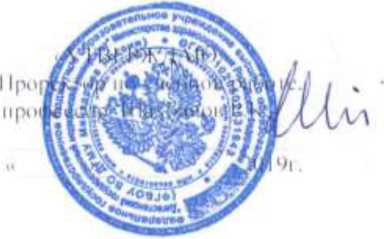 1.ЦЕЛЬ И ЗАДАЧИ ОСВОЕНИЯ ДИСЦИПЛИНЫ (МОДУЛЯ)42.ПЕРЕЧЕНЬ ПЛАНИРУЕМЫХ РЕЗУЛЬТАТОВ ОБУЧЕНИЯ53.МЕСТО УЧЕБНОЙ ДИСЦИПЛИНЫ (МОДУЛЯ) В СТРУКТУРЕ ОБРАЗОВАТЕЛЬНОЙ ПРОГРАММЫ64.ТРУДОЕМКОСТЬ УЧЕБНОЙ ДИСЦИПЛИНЫ (МОДУЛЯ) И ВИДЫ КОНТАКТНОЙ РАБОТЫ75.СТРУКТУРА И СОДЕРЖАНИЕ УЧЕБНОЙ ДИСЦИПЛИНЫ (МОДУЛЯ)75.1.Разделы учебной дисциплины (модуля) и компетенции, которые должны быть освоены при их изучении75.2.Разделы дисциплины (модуля), виды учебной деятельности и формы текущего контроля85.3.Название тем лекций с указанием количества часов95.4.Название тем практических занятий с указанием количества часов105.5.Самостоятельная работа обучающегося по дисциплине106.ПЕРЕЧЕНЬ ОСНОВНОЙ И ДОПОЛНИТЕЛЬНОЙ ЛИТЕРАТУРЫ, НЕОБХОДИМОЙ ДЛЯ ОСВОЕНИЯ ДИСЦИПЛИНЫ117.КАДРОВОЕ ОБЕСПЕЧЕНИЕ128.МАТЕРИАЛЬНО-ТЕХНИЧЕСКОЕ ОБЕСПЕЧЕНИЕ139.ФОНД ОЦЕНОЧНЫХ СРЕДСТВ ДЛЯ ПРОВЕДЕНИЯ ТЕКУЩЕГО КОНТРОЛЯ И ПРОМЕЖУТОЧНОЙ АТТЕСТАЦИИ10.ЛИСТ РЕГИСТРАЦИИ ИЗМЕНЕНИЙ В РАБОЧУЮ ПРОГРАММУ1611.Приложение: ФОС1    24 с.№Наименование Категории компетенцииКод и наименование компетенции (или ее части)1.2.3.2.ОбщекультурныеОК-1: Способность к абстрактному мышлению, анализу, синтезу2.ОбщекультурныеЗнать: Специфику предмета, предмет и задачи философских проблем медицины, её методы и приёмы философского анализа.Уметь: Мыслить в соответствии с требованиями правилами и законами формальной и диалектической логике.Владеть: Навыками философской интерпретации научных и практических лечебных проблем.3.ОбщекультурныеОК-2: Способность использовать основы философских знаний для формирования мировоззренческой позиции3.ОбщекультурныеЗнать: Основы философских знаний для формирования мировоззренческой позиции, формировать способность адекватного мировосприятия.Уметь: Аргументированно отстаивать мировоззренческую позицию, защищать права врачей и пациентов различного возраста.Владеть: Навыками философской интерпретации и правовой защиты правомерности и верности научных и практических лечебных проблем.4.Общепрофессиональные компетенцииОПК-4: Способность и готовностью реализовать этические и деонтологические принципы в профессиональной деятельности4.Общепрофессиональные компетенцииЗнать: Философские основания проблем медицины, их поэтапные истоки; специфические проблемы философии медицины, а также философские и религиозные концепции человека.Уметь:  Поддерживать рабочие отношения с членами коллектива, способность их консолидировать; вести дискуссии в условиях плюрализма мнений, применяя различные способы разрешения конфликтов.Владеть: Принципами врачебной деонтологии и медицинской этики.   5.ОПК-5: Способность и готовностью анализировать результаты собственной деятельности для предотвращения профессиональных ошибокЗнать: Принципы и правила взаимоотношения «врача» и «пациента», основные термины медицины и философии, категориальный аппарат предмета философских проблем медицины.Уметь: Руководствоваться знаниями профессии и применять их в медицинской деятельности.Владеть: Основополагающими знаниями философских основ медицины.6.ПрофессиональныеКомпетенцииПК-21: Способность к участию в проведении научных исследованийЗнать: Основополагающие современные теории и их суть Уметь: Мыслить в соответствии с требованиями, правилами и законами формальной логики.Владеть: Навыками работы с текстами по важнейшим и определяющими философскими проблемами медицины.Виды работыВиды работыВсего часовКоличество часов всеместре1123Контактная работа (всего), в том числе:Контактная работа (всего), в том числе:Аудиторная работаАудиторная работа2424Лекции (Л)Лекции (Л)88Практические занятия (ПЗ),Практические занятия (ПЗ),1616Лабораторные работы (ЛР)Лабораторные работы (ЛР)--Внеаудиторная работаВнеаудиторная работа--Самостоятельная работа обучающегося (СРО)Самостоятельная работа обучающегося (СРО)8484Вид промежуточной аттестации (зачет)Вид промежуточной аттестации (зачет)зачетИТОГО: Общая трудоемкостьчас.108108ИТОГО: Общая трудоемкостьЗЕТ33№п/пИндекскомпетенцииНаименование раздела учебной дисциплины (модуля)Содержание Раздела12341.ОК-1Философия медициныПредмет, специфика и задачи спецкурса «философские проблемы медицины».Философия и медицина древних цивилизаций.Методологические аспекты проблемы причинности в философии и медицине.2.ОК-2ОПК-5Диалектика и проблемы диагностики- Диалектика как универсальный метод познания, учение о методах распознания болезней.- Понятие нормы и теории нормалогии.- Нозология и нозография, сущность здоровья и болезни.3.ОК-1ОК-2История формирования медицинского обоснованияСубстрат, структура и гносеологические особенности обоснования в науке.Мифологический и религиозный типы обоснования медицины.Научный и псевдонаучные типы обоснования медицины.Философский тип обоснования медицины.4.ОК-1, ОК- 2, ПК-21, ОПК-4Проблема сознания в философии и медицине- Понятие отражение его сущность.- Исторически сложившиеся подходы к проблеме сознания в философии.Проблема сознания в философии и медицине.Соотношение физиологического и психологического в медицине.Проблема бессознательного.№№семестраНаименование раздела дисциплиныВиды деятельности (в часах)Виды деятельности (в часах)Виды деятельности (в часах)Виды деятельности (в часах)Виды деятельности (в часах)Оценочные средства для текущего контроля успеваемости№№семестраНаименование раздела дисциплиныЛЛРПССРвсегоОценочные средства для текущего контроля успеваемости12345678913Предмет, специфика и задачи спецкурса «Философские проблемы медицины»1ч.2ч.10ч.13ч.собеседование23Философия и медицина Древних цивилизаций и периода Нового времени1ч.2ч.    10ч.13ч.Устный опрос, рефераты, собеседование33Проблема сознания в философии и медицины1ч.2ч.10ч.13ч.Письменный опрос, тесты43Методологические аспекты проблемы причинности в философии и медицине1ч.2ч.10ч.13ч.Тесты, рефераты53Диалектика и проблемы диагностики2ч.2ч.10ч.14ч.Собеседование,Тесты63Проявление законов и категорий диалектики в медицине и их методологическое значение1ч.2ч.10ч.13ч.Письменныйопрос74История формирования медицинского обоснования. Многообразие типов обосновательных процессов1ч.2ч.12ч.15ч.Рефераты,собеседование83Проблема нормы, здоровья, болезни и их сущность2ч.12ч.14ч.Коллоквиум по пройденным темамВсего часов:Всего часов:8 ч.  16 ч. 84 ч.108 ч.№п/пНазвание тем лекцийКоличество часов в семестре 1231.Предмет, специфика и задачи спецкурса «Философские проблемы медицины» и «Философия и медицина Древних цивилизаций» и «Периода Нового времени»2ч.2.Проблема сознания в философии и медицины. Причинность в философии и медицине.2ч.3.Проявление законов и категории диалектики в медицине и их методологическое значение2ч.4.История формирования медицинского обоснования и многообразие типов обосновательных процессов.2ч.Итого:Итого:8 часов№п/пНазвание тем практических занятий с указанием количества часовКоличество часов в семестре№п/пНазвание тем практических занятий с указанием количества часов№31231.Предмет, специфика и задачи спецкурса «Философские проблемы медицины».2ч.2.Философия и медицина Древних цивилизаций и периода Нового времени2ч.3.Проблема сознания в философии и медицине2ч.4.Методологические аспекты проблемы причинности в философии и медицине2ч.5.Диалектика и проблемы диагностики2ч.6.Методологическое значение универсальных законов диалектики для медицинского познания (обоснования)2ч.7.История формирования медицинского обоснования. Многообразие типов обосновательных процессов2ч.8.Проблема нормы, здоровья, болезни и их сущность2ч.Итого:Итого:16 часов№№Наименование разделаВиды СРОВсего часовсеместрдисциплины (модуля)1234513Предмет, специфика и задачи спецкурса «Философские проблемы медицины»Подготовка к текущему занятию. Просмотр дополнительной литературы.10ч.23Философия и медицина Древних цивилизаций и периода Нового времениПодготовка к занятиям. Проработка дополнительной литературы.10ч.33Проблема сознания в философии и в медицинеПодготовка к занятиям. Проработка литературы.10ч.43История формирования медицинского обосновано многообразие типов обос- новательных процессов.Подготовка к текущему контролю.10ч.54Философские и медикобиологические аспекты учения о человеке и его жизнедеятельности.Подготовка к занятиям. Проработка литературы.10ч.64Методологические аспекты проблемы причинности в философии и медицинеПодготовка к текущему контролю.10ч.74Диалектика и проблема диагностикиПодготовка к текущему контролю.12ч.84Проблема нормы здоровья и болезни в философии и медицинеПодготовка к текущему контролю.12ч.Всего:Всего:Всего:84ч.№п/пИзданияколичество экземпляров в библиотеке1231.«Философия науки и медицины»: учебник для аспирантов и соискателей. Хрусталев Ю.М., Царегородцев Г.И. 2007г. «ГЭОТАР медиа»10 экземпляров2.«Современные философские проблемы в медицине и фармации». Хрусталев Ю.М. 2009г. «ГЭОТАР медиа»10 экземпляровЭлектронные источникиЭлектронные источникиЭлектронные источники1Философия (метафизические начала креативного мышления): учебник [Электронный ресурс] / Ю.М. Хрусталев. - М. : ГЭОТАР-Медиа, 2015. Режим доступа: http://www.studmedlib.ru/book/ISBN9785970434772.html2Философия науки и медицины [Электронный ресурс] / Хрусталёв, Ю.М. - М. : ГЭОТАР-Медиа, Режим доступа: http://www.studmedlib.ru/book/ISBN9785970405543.html3Философия науки и медицины [Электронный ресурс] : учебник для аспирантов и соискателей / Хрусталев Ю.М., Царегородцев Г.И. - М. : ГЭОТАР-Медиа, 2007. Режим доступа: http://www.studmedlib.ru/book/ISBN5970403717.html1.Гносеологические аспекты обоснования в медицинской науке: учебное пособие. Алиев Н.И. 2002г. Издательство СПбГУ5 экземпляров.2.« Философия и медицина» Сержантов И.З., Корольков А.А. 1986г. Издательство Ленинградского университета.15 экземпляров.3.« Философия медицины» учебник для медвузов Шевченко Ю.Л. и др. 2004г. «ГЭОТАР медиа»10 экземпляров4.« Философские основания профессиональной врачебной этики» Алиев Н.И., Балахонский В.А., Нестеров М.З. 2004г. Махачкала10 экземпляров5.« Философские и социальные проблемы медицины» Царегородцев Г.И. 1966г. «Медицина»15 экземпляровЭлектронные источники изданияЭлектронные источники изданияЭлектронные источники издания1.Философия науки. Философия биологии и медицины [Электронный ресурс] : учебное пособие для вузов / Моисеев В.И. - М. : ГЭОТАР-Медиа, 2008. Режим доступа http://www.studmedlib.ru/book/ISBN9785970407240.html :2.Философия медицины [Электронный ресурс] / Ю.Л. Шевченко и др. - М. : ГЭОТАР-Медиа, 2004. Режим доступа: http://www.studmedlib.ru/book/ISBN5923103710.html№ п/п№ п/пСайты1Консультант студента (studmedlib)Консультант студента (studmedlib)2IPR-booksIPR-booksФИОпреподавателяУсловия привлечения (штатный, внутренний совместитель, внешний совместитель, по договоруЗанимаемаядолжность,ученаястепень/ученоезваниеПеречень преподаваемых дисциплин согласно учебному плануОбразование (какое образовательное учреждение профессионального образования окон- чил,год)Объем учебной нагрузки по дисциплине (доля ставки)Сведения о дополнительном профессиональном образовании за годСведения о дополнительном профессиональном образовании за годОбщийстажработыСтаж практической работы по изучению образовательной программеФИОпреподавателяУсловия привлечения (штатный, внутренний совместитель, внешний совместитель, по договоруЗанимаемаядолжность,ученаястепень/ученоезваниеПеречень преподаваемых дисциплин согласно учебному плануОбразование (какое образовательное учреждение профессионального образования окон- чил,год)Объем учебной нагрузки по дисциплине (доля ставки)спецпедагоОбщийстажработыСтаж практической работы по изучению образовательной программе12345678910111.Алиев НИ.штатныйЗав.кафедр ой д.ф.н. профессорФилософскиепроблемы медициныФЭГО ДГМИ72ч.2017г.г.Махачкала45л45л2.Дибраев А.Д.штатныйДоцент к.ф.нБиоэтика1990г. ЮФУ РГУ2011г2015гГермания ДГУ38л.28№п/пАдрес(местоположение) здания, строения, сооружения, помещенияСобственность или оперативное управление,хозяйственное ведение, аренда,субаренда,безвозмездноепользованиеНаименованиедисциплиныНазначение оснащенных зданий, сооружений, помещений, территорий с указанием площади(кв.м.)Наименование специальных помещений и помещений для самостоятельной работыОснащенность специальных помещений и помещений для самостоятельной работыПеречень лицензионногопрограммного обеспечения.Реквизиты подтверждающего документа123456781.Ул. Шамиля, 48БезвозмездноепользованиеФилософские проблемы медициныДля учебного и научного образовательного процесса 279 кв.м.для лекционных занятий -зал №2для практических занятий (ауд. №4)текущего и промежуточного контроля (аудитории №6,8)комнатадля самостоятельной работы-(ауд.8)Доцентская № 10Каб. зав. кафедрой. №1Персональные компьютеры-2;Ксерокс Canon FC- 128 ;Оверхед проектор - 1;Принтер лазерный HPLJ-1;МФУ hp LaserJet Pr o-1Перечень программного обеспечения (Win HOME 10 Russian OLP (Сублицензионный договор Tr000044429 от 08.12.15г.);Kaspersky Edition Security для бизнеса - Стандартный Russian Edition. 100149Node (Лицензионный договор № 10812015от 14.10.2015г); Office ProPlus 2013 RUSOLP NL Acdmc (договор №ДП-026 от 16.10.13г) и т.д.)УчебныйгодДата и номер извещения об измененииРеквизитыпротоколаРаздел, подраздел или пункт рабочей программыПодписьрегистрирующегоизменения20 -2020 -2020 -2020 -20